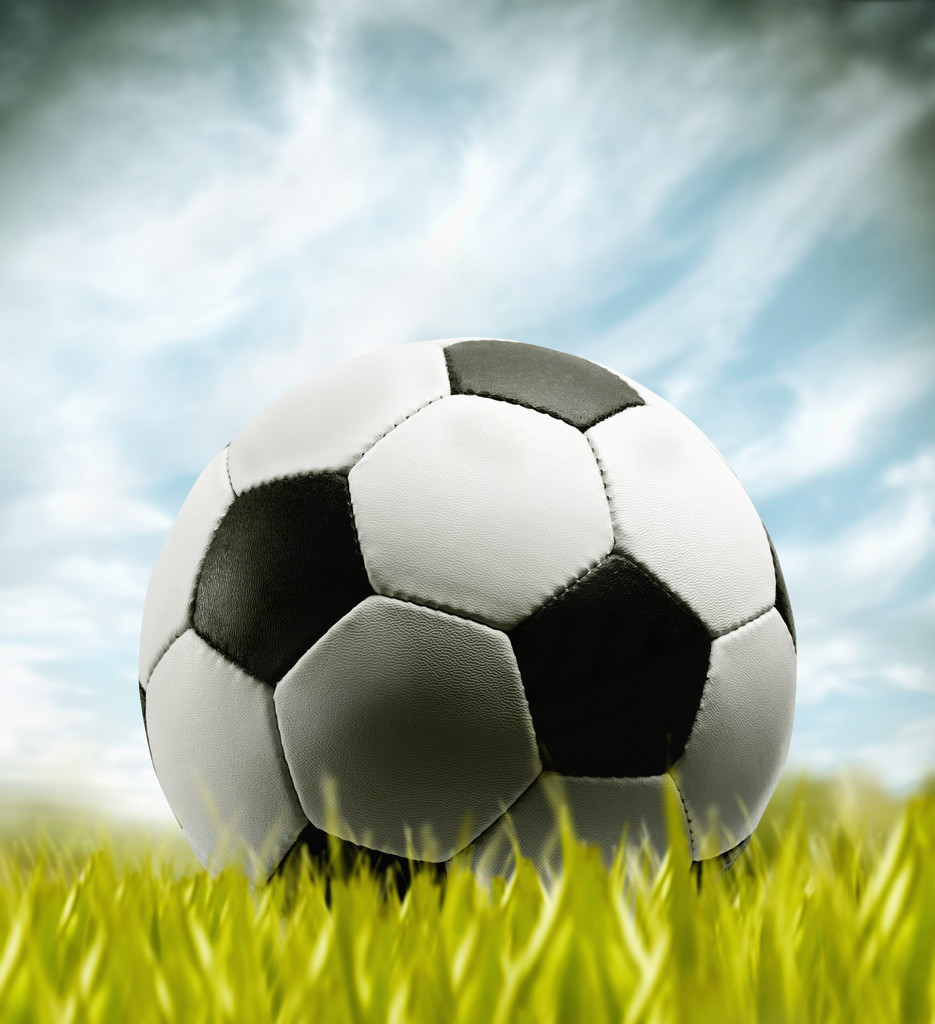 InbjudanElvanCup 2015Söndagen den 27/9Spöland Vännäs IF bjuder in till fotbollscuppå Vännäs IP där vi spelar 11-manna fotboll på gräs-och konstgräsplan.Elvancup är en fotbollscup där de som spelar sista året 7/9-manna fotboll får testa att spela 11-manna fotboll. I år är det flickor/pojkar födda 2003 som får testa. Anmälningsavgift 1500:-/lagI anmälningsavgiften ingår det en hamburgare och en dricka för 15 spelare & 2 ledare. Är man fler spelare/ledare än det kostar maten 35:-/personAnmälan senast den 3/9 på cupsidan, http://www.laget.se/ELVANCUPPå cupsidan finns även mer information om cupenVÄLKOMMEN!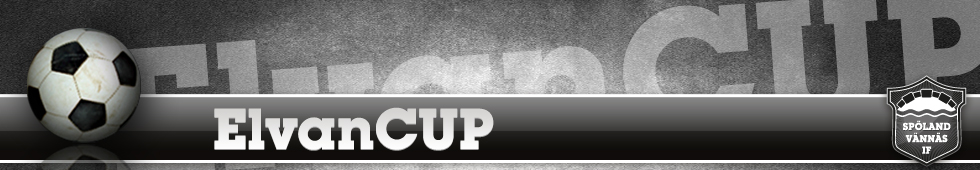 